Publicado en Madrid el 15/10/2020 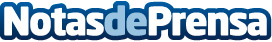 Usar lentillas desechables o seguir rutinas de limpieza facial, claves de Cigna para cuidar la salud ocularEl viento y la humedad que conlleva la meteorología más lluviosa, las bacterias acumuladas en la piel seca, el uso continuo del gel hidroalcohólico y el uso frecuente de pantallas son algunos de los factores que predisponen las afecciones ocularesDatos de contacto:Trescom91 411 58 68Nota de prensa publicada en: https://www.notasdeprensa.es/usar-lentillas-desechables-o-seguir-rutinas-de Categorias: Nacional Medicina Industria Farmacéutica Sociedad Hogar http://www.notasdeprensa.es